
                                               Совет Плесского городского поселения             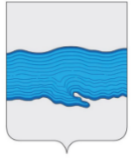    Приволжского муниципального района    Ивановской областиРЕШЕНИЕг. Плес от «29» марта 2022 г.                                                                                                              № 13О внесении изменений в решение Совета Плесского городского поселения от 26.03.2020 г. № 6 «О введении на территории Плесского городского поселения Приволжского муниципального района Ивановской области режима повышенной готовности»На основании Указа Губернатора Ивановской области от 17.03.2020 г. №23-уг «О введении на территории Ивановской области режима повышенной готовности» (в редакции от 17.03.2022г.),  в соответствии с федеральными законами от 21.12.1994 №68-ФЗ «О защите населения  и территорий от чрезвычайных ситуаций природного и техногенного характера», от 06.10.2003 N 131-ФЗ «Об общих принципах организации местного самоуправления в Российской Федерации», Совет Плесского городского поселения РЕШИЛ:1. Внести изменения в решение Совета Плесского городского поселения от 26.03.2020г. № 6 «О введении на территории Плесского городского поселения Приволжского муниципального района Ивановской области режима повышенной готовности» (в редакции решений Совета Плесского городского поселения от 01.04.2020 г. №8, от 06.04.2020 г. №9, от 12.05.2020 г. №16, от 01.06.2020 №18, от 25.10.2021 г. №29):1.1 В абзаце 5 части 3.2 слова «обязать граждан» заменить словами «рекомендовать гражданам».2. Контроль за выполнением настоящего решения возложить на Администрацию Плесского городского поселения. 3. Опубликовать решение в официальном издании нормативно-правовых актов Совета и Администрации «Вестник Совета и Администрации Плесского городского поселения».4. Настоящее решение вступает в силу с момента опубликования.Председатель Совета Плесского городского поселения                                                                                                     Т.О. КаримовВрио главы Плесского городского поселения                                                            С.В. Корнилова